Form C 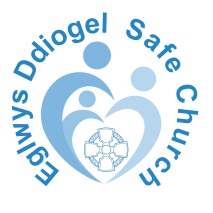 Consent form for taking and using imagesCONSENT FORM FOR
THE TAKING AND USING OF PHOTOGRAPHS/VIDEOS	(insert name of event) recognises the need to ensure the welfare and safety of all children.In accordance with our safeguarding policy we will not permit photographs, video or other images of children to be taken or used without the consent of the parents/carers and children.We use images to help us raise awareness of the work of the organisation, for publicity/promotional purposes or to share information.  Consent given should be renewed annually and updated when any change occurs.  Please note if consent is not given this will not disadvantage any individual in any way.The named event will abide by the principles of safe practice in the taking, use and storage of photographs/videos of children.(insert name)  	The named event will take all steps to ensure these images are used solely for the purposes they are intended.  If you become aware that these images are being used inappropriately you should inform:(insert name)  	PARENT/GUARDIAN TO COMPLETE:I  	(insert name of parent/guardian) consent to the named event photographing or videoing my child:.(insert name of child)photographing or videoing my involvement in the following activity: (insert activity/brief detail)I understand that these images will be displayed in the following circumstances: (give details including dates)……………………………………………………………………………………………….and I hereby agree to this.Signature:	  Date: 	CHILD TO COMPLETE:(If of sufficient age and understanding)I  	(insert name of child) consent to	………………………………………………………………………………………... (insert name of event) photographing or videoing my involvement in the following activity: (insert activity/brief detail)I understand that these images will be displayed in the following circumstances: (give details including dates)……………………………………………………………………………………………….And I hereby agree to this.Signature:  	 Date:  	